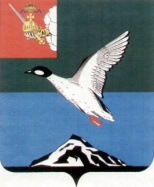 Муниципальное Собрание Череповецкого муниципального районаР Е Ш Е Н И Еот 14.06.2017 № 352г.ЧереповецОб увеличении доли в уставном капитале общества с ограниченной ответственностью «Череповецкие водохозяйственные системы»  В соответствии со статьями 8, 68 Федерального закона от 06.10.2003    № 131-ФЗ «Об общих принципах организации местного самоуправления в Российской Федерации», статьей 19 Федерального закона от 08.02.1998        № 14-ФЗ «Об обществах с ограниченной ответственностью», Уставом  Череповецкого муниципального района, статьей 80 Бюджетного кодекса Российской Федерации, постановлением администрации Череповецкого муниципального района от 01.06.2017 № 1770 «О порядке предоставления бюджетных инвестиций», пунктами 5.5, 5.6, 5.7.1 Устава общества с ограниченной ответственностью «Череповецкие водохозяйственные системы» Муниципальное Собрание Череповецкого муниципального района РЕШИЛО:1. Увеличить долю муниципального образования Череповецкий  муниципальный район в уставном капитале межмуниципального хозяйственного общества ООО «Череповецкие водохозяйственные системы» на 5 000 000 (пять миллионов) рублей, что составит 35,14 % уставного капитала, номинальной стоимостью 6 760 000 (шесть миллионов семьсот шестьдесят тысяч) рублей. 2. Комитету имущественных отношений администрации Череповецкого муниципального района оплатить дополнительный денежный вклад в уставной капитал межмуниципального хозяйственного общества с ограниченной ответственностью «Череповецкие водохозяйственные системы» в размере 5 000 000 (пять миллионов) рублей 00 копеек.3. Решение опубликовать в газете «Сельская новь» и разместить на официальном сайте Череповецкого муниципального района в информационно-телекоммуникационной сети Интернет. Председатель Муниципального Собрания района                                                                              И.В. Афромеев